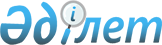 Об установлении ограничительных мероприятий
					
			Утративший силу
			
			
		
					Решение акима Кайыршахтинского сельского округа города Атырау Атырауской области от 14 января 2021 года № 14. Зарегистрировано Департаментом юстиции Атырауской области 15 января 2021 года № 4874. Утратило силу решением акима Кайыршахтинского сельского округа города Атырау Атырауской области от 21 апреля 2021 года № 263 (вводится в действие по истечении десяти календарных дней после дня его первого официального опубликования)
      Сноска. Утратило силу решением акима Кайыршахтинского сельского округа города Атырау Атырауской области от 21.04.2021 № 263 (вводится в действие по истечении десяти календарных дней после дня его первого официального опубликования).
      В соответствии со статьей 37 Закона Республики Казахстан от 23 января 2001 года "О местном государственном управлении и самоуправлении в Республике Казахстан", подпунктом 7) статьи 10-1 Закона Республики Казахстан от 10 июля 2002 года "О ветеринарии", письмом государственного учреждения "Атырауская городская территориальная инспекция Комитета ветеринарного контроля и надзора Министерства сельского хозяйства Республики Казахстан" от 11 января 2021 года № 08-5/2 аким Кайыршахтинского сельского округа РЕШИЛ:
      1. В связи с возникновением болезни лептоспироз среди крупного рогатого скота установить ограничительные мероприятия на территорий крестьянского хозяйства "Долголевец" Кайыршахтинского сельского округа.
      2. Контроль за исполнением настоящего решения оставляю за собой.
      3. Настоящее решение вступает в силу со дня государственной регистрации в органах юстиции и вводится в действие по истечении десяти календарных дней после дня его первого официального опубликования.
					© 2012. РГП на ПХВ «Институт законодательства и правовой информации Республики Казахстан» Министерства юстиции Республики Казахстан
				
      Аким Кайыршахтинского
сельского округа

Ш. Калиев
